Практическая работа №5 Техника составления бухгалтерского баланса.Изучите инструкцию по заполнению формы № 1 «Бухгалтерский баланс»Инструкция:Бланк состоит из «шапки» и двух таблиц: активы и пассивы. Заполним последовательно каждую из частей баланса.Заполняем «шапку»:Вверху указываем, на какую дату составляется баланс. Мы приведем пример организации ООО «Надежда», которая отчитывается за календарный 2019 год.Соответственно дата баланса — 31 декабря 2019 года.Далее пишем наименование организации, её индивидуальный код ОКПО, ИНН, вид деятельности ОКВЭД, утвержденный классификатором органов статистики.В строке «организационно-правовая форма» пишем ООО, «форма собственности» — частная, также здесь нужно отметить соответствующие коды собственности: ОКФС, ОКОПФ. Для ООО — код 65. Для частной формы собственности соответствующий код 16.Все числовые записи в балансе будут выражены в тысячах, соответственно в строке бухгалтерского баланса «единица измерения» укажем код 384. Для миллионов рублей соответствующий код будет 385.В последней строке «шапки» указываем юридический адрес организации, то есть адрес, где она официально зарегистрирована.Заполняем таблицу «Активы» бухгалтерского баланса:Данная таблица состоит из двух разделов: внеоборотные активы и оборотные активы. Как уже выше говорилось, для заполнения формы 1 будем использовать данные оборотносальдовой ведомости.Напротив каждого вида активов (в балансе это называются статьи баланса) пишется соответствующая ’ей сумма, округленная (для нашего случая) до тысяч рублей. В первой графе указываются данные на отчетную дату отчетного периода (для нашего образца на 31.12.2019), во второй графе -— данные на конец предыдущего года (31.12.2018), в третей графе — данные на конец года, предшествующего предыдущему (31.12.2017).Раздел I Внеоборотные активы формы 1:о	нематериальные активы (1110): указывается остаточная стоимость, полученная какразность между учетной стоимостью НМА (дебет 04 «Нематериальные активы) и начисленной амортизацией (кредит 05 «Амортизация нематериальных активов»), здесь не учитываются данные из стр. 1120;результаты исследований и разработок (1120): данные по завершенным научно- исследовательским разработкам, работам (НИОКР), данные для этой статьи берутся из сч. 04 «Нематериальные активы» субсчет «НИОКР»;нематериальные и материальные поисковые активы (1130-1140): данные по поиску, разведке месторождений полезных ископаемых, а также по используемому при этом оборудованию.основные средства (стр1150): указываем также остаточную стоимость, полученную как разность между учетной стоимостью ОС (дебет сч. 01 «Основные средства») и начисленной амортизацией (кредит сч. 02 «Амортизация»);доходные вложения в материальные ценности (1160): данные по основным средствам, учитываемым на счете 03 «Доходные вложения в материальные ценности», определяются также по остаточной стоимости.финансовые вложения (1170): указывается финансовые вложения организации сроком более 12 месяцев (складывается из дебета 58 «Финансовые вложения» и дебета 55 «Специальные счета в банках» субсчет «Депозиты»);отложенные налоговые активы (1180): берется сальдо счета 09 «Отложенные налоговые активы»;прочие внеоборотные активы (1-190): указываются все остальные внеоборотные активы, которые не были отражены в предыдущих статьях.Итого по разделу I (1100): суммируются значения строк 1110-1190.Раздел II Оборотные активы формы 1: запасы (1210):	учитываются все материально-производственные запасы,имеющиеся у предприятия (берутся данные, касающиеся материалов, сырья: счет 10 «Материалы», 15 «Заготовление и приобретение материальных ценностей»; касающиеся производства:	20 «Основное производство», 21 «Полуфабрикаты собственногопроизводства», 23 «Вспомогательное производство», 28 «Брак в производстве», 29 «Обслуживающиеся производства и хозяйства»; касающиесятоваров и готовой продукции: 41 «Товары», 42 «Торговая наценка»,-43 «Готовая продукция», 44 «Расходы на продажу», 45 «Товары отгруженные», а также 97 «Расходы будущих периодов»;НДС по приобретенным ценностям (1220): указывается сальдо счета 19 «НДС по приобретенным ценностям», то есть тот НДС, который был предъявлен поставщиками, но не принят к вычету;дебиторская задолженность (1230): сумма задолженности контрагентов перед организацией, данные берутся со счетов, на которых учитываются взаимоотношения с различными контрагентами: поставщиками (сч. 60), покупателями (сч. 62), персоналом (70, 71, 73), налоговой инспекцией и ПФ (68 и 69), учредителями (75), прочими контрагентами (76)’; финансовые вложения (1240): вложения сроком менее 12 месяцев; денежные средства и денежные эквиваленты (1250): все средства предприятия в рублях (сальдо счетов 50 и 51), валюте (сальдо счета 52), чеки, аккредитивы (сальдо сч. 55 по субсчетам «Чеки», «Аккредитивы»); прочие оборотные активы (1260): указываются все остальные оборотные активы, которые не отразились в предыдущих строках; итого по разделу II (1200): сумма значений строк 1210-1260.Баланс (1600): суммируются данные строк 1100, 1200.Заполняем таблицу «Пассивы» бухгалтерского баланса форма 1:Таблица пассивов формы 1 состоит из трех разделов: капитал и резервы, долгосрочные обязательства', краткосрочные обязательства.Раздел III Капитал и резервы: уставный капитал (1310): кредитовое сальдо сч. 80 «Уставный капитал»; собственные акции (1320): дебетовое сальдо сч. 81 «Собственные акции (доли)»; переоценка внеоборотных активов (1340): если организация проводила переоценку нематериальных активов и основных средств, то здесь указывается сумма, на которую увеличилась стоимость внеоборотных активов (кредитовое сальдо сч. 83 «Добавочный капитал»);добавочный капитал без переоценки (1350): кредитовое сальдо сч. 83 за вычетом сумм, указанных в строке 1340);резервный капитал (1360): если организация создает резервный капитал из нераспределенной прибыли, то эти данные отражаются в данной строке (дебет 82 «Резервный капитал»);нераспределенная прибыль (непокрытый убыток) (1370): данные берутся со счета 84 «Нераспределенная прибыль (непокрытый убыток».Итого по разделу III (1300): сумма значений строк 1310-1370.Раздел IV Долгосрочные обязательства:заемные средства (1410): кредиты организации сроком более 1 года (кредит 67 «Расчеты по долгосрочным кредитам и займам»);отложенные налоговые обязательства (1420): кредит 77 «Отложенные налоговые обязательства»;оценочные обязательства (1430): кредит 96 «Резервы предстоящих расходов», срок исполнения этих обязательств свыше 1 года;прочие обязательства (1450): указываются все не отраженные выше обязательства сроком более 1 года;итого по разделу IV (1400): сумма значений строк 1410-1450.Раздел V Краткосрочные обязательства:заемные средства (1510): кредиты сроком менее 1 года (кредит 66), а также долгосрочные кредиты, срок погашения которых меньше 1 года (кредит 67);кредиторская задолженности (1520): задолженность перед поставщиками (счет 60), покупателями (62), персоналом (70, 71, 73), бюджетом (68 и 69). учредителями (75), прочими контрагентами (76) сроком менее 1 года;доходы будущих периодов (1530): данные счета 98 «Доходы будущих периодов» (кредитовое сальдо);оценочные-обязательства (1540): кредит 96 «Резервы предстоящих расходов», срок исполнения менее 1 года;прочие обязательства (1550):	указываются все остальные краткосрочныеобязательства сроком менее 1 года, не отраженные выше;итого по разделу V (1500): сумма строк 1510-1550.Баланс (1600): сумма значений строк 1400,1500.По факту заполнения бухгалтерского баланса форма 1 значения строк 1700, 1600 должны совпасть. И это логично. Ведь пассивы представляют из себя источники формирования активов, каждая запись в бухгалтерском учете (бухгалтерская проводка) выполняется одновременно по дебету одного счета и кредиту другого. Если же у вас возникли расхождения при заполнении формы №1, то нужно искать ошибку в учете. Занятие кропотливое и долгое, но другого выхода нет.Практическая работа № 6Используя инструкцию, заполните актив бухгалтерского баланса:Компания «Надежда» зарегистрирована как общество с ограниченной ответственностью в текущем 2019 году. При этом она работает по «упрощенке»  Нам известны следующие данные, которые потребуются для заполнения балансового отчета:заголовочная часть – на 31 декабря 2019 года;полное название компании;вид основной деятельности;организационно-правовая форма;форма собственности;перечеркнута единица измерения, не участвующая в расчетах (в нашем случае все показатели измеряются в тысячах рублей);местонахождение компании (ее точный адрес);кодировочная система.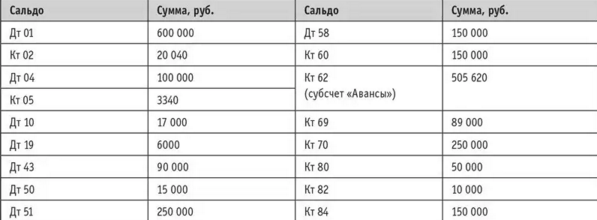 